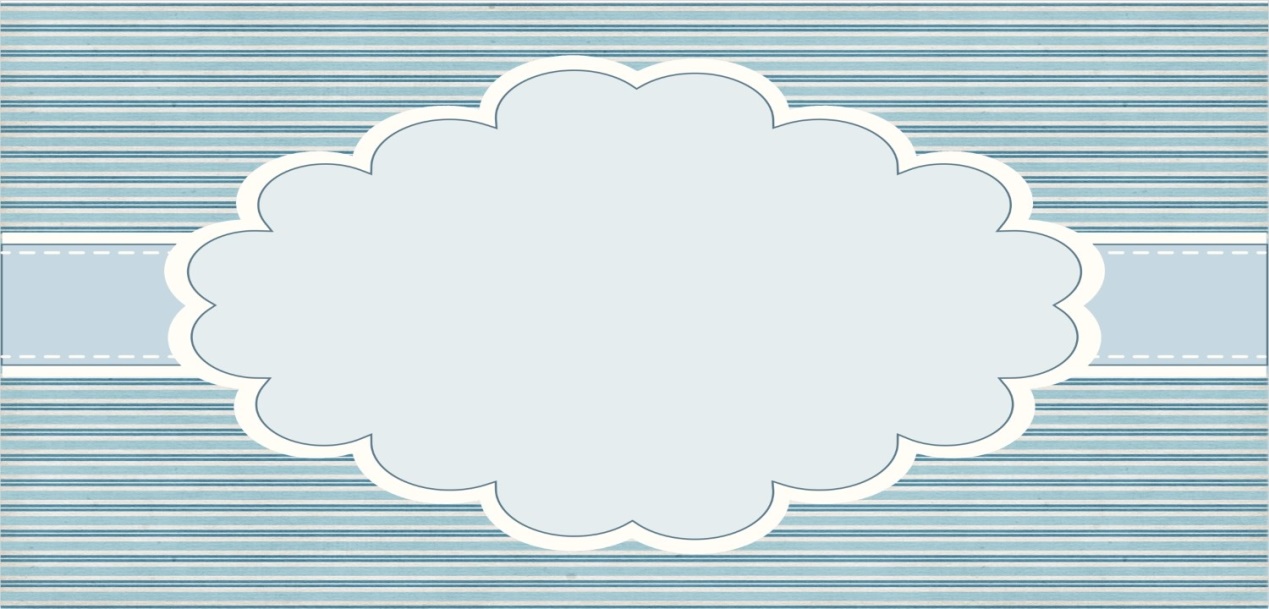 Gift CertificateGift DescriptionTo:Message HereFrom:Gift CertificateGift DescriptionTo:Message HereFrom:Gift CertificateGift DescriptionTo:Message HereFrom:Gift CertificateGift DescriptionTo:Message HereFrom:Gift CertificateGift DescriptionTo:Message HereFrom:Gift CertificateGift DescriptionTo:Message HereFrom:Gift CertificateGift DescriptionTo:Message HereFrom:Gift CertificateGift DescriptionTo:Message HereFrom:Gift CertificateGift DescriptionTo:Message HereFrom:Gift CertificateGift DescriptionTo:Message HereFrom:Gift CertificateGift DescriptionTo:Message HereFrom:Gift CertificateGift DescriptionTo:Message HereFrom:Gift CertificateGift DescriptionTo:Message HereFrom:Gift CertificateGift DescriptionTo:Message HereFrom:Gift CertificateGift DescriptionTo:Message HereFrom:Gift CertificateGift DescriptionTo:Message HereFrom:Gift CertificateGift DescriptionTo:Message HereFrom:Gift CertificateGift DescriptionTo:Message HereFrom: